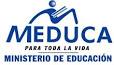 MINISTERIO DE EDUCACIÓN                                                     Dirección Regional De Educación De Panamá Oeste      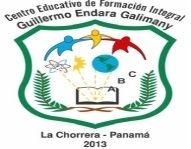 Centro Educativo Guillermo Endara Galimanyguillermoendarag@outlook.com                DEPARTAMENTO DE CIENCIAS SOCIALESMÓDULO DE GEOGRAFÍA HUMANA/ CÍVICADocente: Xiomara Martínez Pinto                         Bachiller en Comercio y Ciencias             Grado: 11° A-B Co-CiNombre del estudiante: _______________________________________________      Grado: __________________Las ciencias sociales son el conjunto de disciplinas que se encargan de estudiar, de forma sistemática, los procesos sociales y culturales que son producto de la actividad del ser humano y de su relación con la sociedad.Los objetivos de las ciencias sociales son, fundamentalmente, interpretar, comprender y explicar los fenómenos sociales y las manifestaciones del ser humano como sujeto social.En el presente guía de aprendizaje se hará especial hincapié en la Geografía Humana y la Cívica,  los contenidos serán correlacionados para un mejor desarrollo y comprensión del tema.INDICACIONES GENERALES.El módulo debe ser desarrollado en forma digital y enviado al correo geo.humana2020@gmail.com para el Bachiller en Ciencias y al correo civica.geg2020@gmail.com para los estudiantes del Bachiller en Comercio.Atender los criterios descritos en la  rúbrica preparada para cada actividad.El módulo debe ser sustentado una vez se restablezcan las clases.Siga las indicaciones para cada actividad y evite la copia textual cuando corresponda a contenidos que exijan análisis o reflexión sobre el tema.Cualquier consulta déjela expresa en el correo electrónico.Para desarrollar los contenidos se vale el uso de diccionarios, textos, internet (asegúrese que sea fuente confiable), enciclopedias, periódicos, revistas y página web de instituciones oficiales de salud y educativas.)Si no cuenta con internet en casa una vez se reincorpore las clases, se le otorgará un espacio de tiempo determinado para ponerse al día.TEMAS:Geografía HumanaTipos de organización social en la vida moderna-CoronavirusGeografía Humana .La geografía humana se divide en las siguientes ramas:Geografía económica, geografía de la población, geografía cultural, geografía urbana y rural, geografía política y geografía social.La geografía humana se vale de la demografía para investigar los movimientos naturales de la población, tales como: los nacimientos, muertes, crecimiento vegetativo y los movimientos migratorios. También se encarga de explicar los factores que inciden en la formación, evolución y desarrollo de una población.Indicadores Demográficos: Relaciones estadísticas de la población, expresada en tasa o porcentajes. Ejemplo.  Tasa de fecundidad, tasa de natalidad, tasa de mortalidad, crecimiento natural, densidad de población, tasa de migración y tasa de inmigración.En la República de Panamá la provincia con mayor densidad de población (cantidad de habitantes x km2) es la provincia de Panamá Oeste con aproximadamente 187 hab/km2, seguido de la provincia de Panamá con 177 hab/km2, según estimaciones y proyecciones de la población total de la República de Panamá por provincias y comarcas indígenas. INEC (2010-2014). Actividad N°1.  Análisis. Ante la pandemia del coronavirus las provincias más afectas lo constituyen la provincia de Panamá y Panamá Oeste, no sólo por su proximidad sino también por otros factores que a continuación te invito a analizar.¿A qué llamamos densidad de población?¿Por qué crees que la provincia de Panamá Oeste cuenta con la mayor densidad de población?¿Qué consecuencias para el área oeste ha traído el aumento de la población? ¿Dónde labora la mayor parte de la población que radica en Panamá Oeste?¿Qué consecuencias de salubridad traería para ambas provincias la dinámica diaria de traslado, ante el brote de coronavirus en el país?¿Qué consecuencias económicas traería para ambas provincias crear un cerco de aislamiento?Compara y describe la dinámica de la familia del área oeste en tiempos normales Vs la crisis del coronavirus ¿Qué medidas se han tomado a nivel familiar.Tipos de organización social en la vida modernaLa comunidad y las asociaciones son los tipos más importantes de organización social.Las asociaciones las podemos clasificar como públicas y privadas. Son públicas cuando representan toda una sociedad. Ejemplo: El Estado.  Las asociaciones privadas son agrupaciones voluntarias cuyos intereses y actividades están determinados por número de socios con objetivos culturales, económicos y recreativos en común.Ejemplo de asociaciones: Los partidos políticos, la asociación de agricultores, ganaderos, la federación de estudiantes, otros.La comunidad es una asociación localizada en un determinado espacio geográfico; incluye incluso a las comunidades nómadas, ya que ellas tienen un modo de vida común con organismos especiales para el cumplimiento de la vida comunal y posee reglas que determinan las relaciones entre sus miembros.La comunidad puede considerarse desde dos aspectos: el estructural y el funcional.Comunidad Estructural: Área pequeña que forma parte de una comunidad geográfica mayor. Hay comunidades que son corregimientos, distritos, provincias, comunidades rurales y urbanas.Ejemplo: El distrito de La Chorrera pertenece a una comunidad mayor llamada la provincia de Panamá Oeste.Comunidad Funcional: Hace énfasis en la interacción social, cooperación y la organización eficiente.  Las actividades funcionales son de carácter económico, educativo. Cultural, laboral, religioso  y profesional, contribuyen al desarrollo y bienestar de las comunidades.La Comunidad en términos generales está constituida por más de una familia y busca un bien común para la satisfacción de las necesidades materiales  y espirituales de sus miembros.  La familia constituye el bien común que busca la sociedad y el deseo de satisfacer las necesidades básicas del ser humano.La sociedad como organización social: dentro de ésta categoría se encuentran las asociaciones cívicas y gremiales, instituciones gubernamentales, económicas y religiosas.Actividad N°2.  Complete.¿Cómo contribuyen las instituciones gubernamentales, económicas y religiosas al desarrollo de la sociedad panameña? Indica cómo las siguientes asociaciones se han organizado para mejorar la salud y enfrentar el caso particular del coronavirus.Actividad N°3.  Definición. Elabora un glosario con los siguientes conceptos basados en la realidad socioeconómica y ambiental de nuestro país y el mundo ante el coronavirus.CoronavirusBioseguridadPandemiaEpidemia                                                                                               CuarentenaA sintomatologíaMortalidadMorbilidadVigilancia EpidemiológicaTeletrabajoPrueba de tamizajeEstado de EmergenciaObservación: Desarrolla la guía didáctica y prepárate para realizar un conversatorio de regreso a clases.INSTRUMENTO  PARA  EVALUAR CONVERSATORIOINSTRUMENTO PARA EVALUAR GUÍA DIDÁCTICAFamilia en tiempos normalesFamilia ante la crisis del coronavirusN°Entidades públicas y asociaciones privadasResponsabilidad asumida antes el coronavirus1.Ministerio de Salud2.Instituto Conmemorativo Gorgas de Estudios de la Salud3.Ministerio de Educación4.La Policía Nacional5.La Alcaldía6.La iglesia7.Autoridad de Protección al Consumidor y Defensa de la Competencia (ACODECO).8.Supermercados9.Superintendencia de Banco de Panamá10.Gremio TransportistaCRITERIOSESCALAESCALAESCALACRITERIOSSATISFACTORIO  (3)REGULAR  (2)DEFICIENTE  (3)Dominio del temaDomina muy bien el tema; demuestra que hubo investigaciones y defiende con argumentos sólidos la posición asumida.Tiene buen manejo del tema, hay algo de improvisación. Sin embargo, los argumentos son válidos y defiende postura.Conoce poco del tema; no hace aportes de investigaciones, ni presenta argumento significativosParticipación en la discusiónMuy apropiada, dinámica, respeta, participa en reiteradas oportunidades en forma ordenada.Comentarios oportunos, aporta elementos básicos para el desarrollo del tema.Participación pasiva, con pocos aportes sobre el tema.Forma de expresiónUsa con propiedad, claridad y precisión el lenguaje; adecuado volumen; tiene muy buena entonación y dicción.Uso adecuado del lenguaje; buen volumen y dicción.Falta de propiedad, claridad y precisión en la expresión. Presenta errores de dicción; el volumen y el tono no son adecuados. ConductaActúa muy seguro /a; muestra mucho respeto y tolerancia hacia las opiniones de los compañeros; hay orden y coherencias en las ideas.Actúa un poco inseguro, muestra respeto y tolerancia hacia los demás.Actúa con inseguridad, muestra poco respeto y poca tolerancia hacia las opiniones de los demás.TiempoRespeta el tiempo determinado para la discusión, cuenta con capacidad de síntesis.Se extiende en reiteradas oportunidades del tiempo determinado para la discusión, debe mejorar la capacidad de síntesis.No cumple con el tiempo determinado para la discusión, las intervenciones están por debajo del tiempo asignado, no hay aportes significativos.TOTALCRITERIO PARA EVALUARESCALAESCALAESCALAESCALACRITERIO PARA EVALUARSATISFACTORIO-4-BUENA-3-REGULAR-2-POR MEJORAR-1-DESARROLLA GUÍA DIDÁCTICA EN FORMA COMPLETASIGUE INDICACIONESEL CONTENIDO DESARROLLADO RESPONDE A LA TEMÁTICASE OBSERVA ANÁLISIS Y REFLEXIÓN EN LAS RESPUESTA DE LAS PREGUNTAS GUÍAS.COHERENCIA Y ORDEN EN LAS  IDEASCUIDA LA ORTOGRAFÍATOTAL